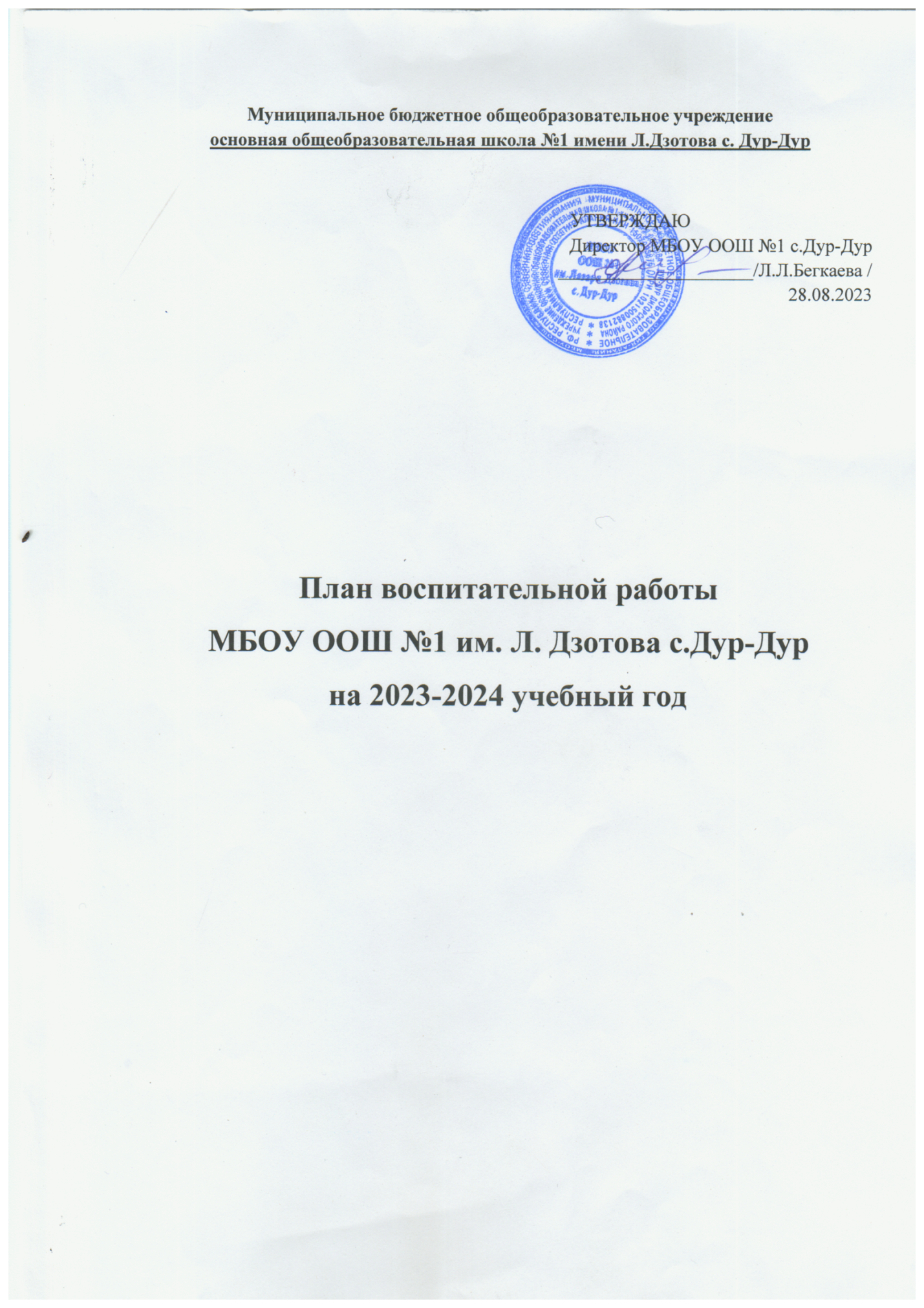 Пояснительная запискаПлан воспитательной работы МБОУ ООШ №1 им. Л. Дзотовас Дур-Дур (далее – План) направлен на решение проблем гармоничного развития учащихся, погружение в социальный мир и формирование ответственных взаимоотношений с окружающими их людьми. План показывает, каким образом педагоги могут реализовать воспитательный потенциал их совместной с детьми деятельности. В центре Плана находится личностное развитие учащихся в соответствии с ФГОС, формирование у них системных знаний о различных аспектах развития России и мира. Одним из результатов реализации Плана станет приобщение учащихся к российским традиционным духовным ценностям, правилам и нормам поведения в обществе.План призван обеспечить достижение учащимися личностных результатов, указанных во ФГОС: - формирование у учащихся основ российской идентичности; готовность обучающихся к саморазвитию; - мотивацию к познанию и обучению; ценностные установки и социально-значимые качества личности; - активное участие в социально-значимой деятельности. Процесс воспитания в МБОУ ООШ №1 им. Л. Дзотовас.Дур-Дуросновывается на следующих принципах: - приоритет безопасности ребенка, неукоснительное соблюдение законности и прав семьи и ребенка, соблюдения конфиденциальности информации о ребенке и семье, а также при нахождении его в образовательной организации; - совместное решение личностно и общественно значимых проблем личностные и общественные проблемы являются основными стимулами развития школьника, а воспитание — это педагогическая поддержка процесса развития личности учащегося, организация основных совместных дел обучающихся и педагогических работников как предмета совместной заботы и взрослых, и обучающихся; - системно-деятельностная организация воспитания - интеграция содержания различных видов деятельности обучающихся осуществляется на основе базовых национальных ценностей, системности, целесообразности и не шаблонности воспитания как условия его эффективности; - полисубъектность воспитания и социализации - обучающийся включѐн в различные виды социальной, информационной, коммуникативной активности, в содержании которых присутствуют разные, нередко противоречивые ценности и мировоззренческие установки, поэтому деятельность нашего образовательного учреждения, всего педагогического коллектива в организации социально-педагогического партнѐрства является ведущей, определяющей ценности, содержание, формы и методы воспитанияи социализации обучающихся в учебной, вне учебной, внешкольной, общественно значимой деятельности; - событийность - реализация процесса воспитания главным образом через создание в школе детско-взрослых общностей, которые бы объединяли детей и педагогов  яркими и содержательными событиями, общими совместными делами как предмета совместной заботы и взрослых, и детей; - ориентация на идеал - воспитание всегда ориентировано на определѐнный идеал, который являет собой высшую цель стремлений, деятельности воспитания и самовоспитания, духовно-нравственного развития личности. В нашей школе формирование жизненных идеалов, помогает найти образы для подражания в рамках гражданско-патриотического воспитания, музейной педагогике, что позволяет обучающимся сопоставить свои жизненные приоритеты с духовной высотой, героизмом идеала; - следование нравственному примеру - содержание учебного процесса, вне учебной и внешкольной деятельности наполняется примерами нравственного поведения,- особое значение для духовно-нравственного развития обучающегося имеет пример учителя, его внешний вид, культура общения и т.д; Основными формами воспитания в МБОУ ООШ №1 им. Л. Дзотовас.Дур-Дурявляются: - ключевые общешкольные дела, через которые осуществляется интеграция воспитательных усилий педагогов; - коллективная разработка, коллективное планирование, коллективное проведение и коллективный анализ их результатов; - ступени социального роста учащихся (от пассивного наблюдателя до участника, от участника до организатора, от организатора до лидера того или иного дела); - конструктивное межличностное, межклассное и межвозрастное взаимодействие учащихся, а также их социальная активность; - ориентация на формирование, создание и активизацию ученического самоуправления, как на уровне класса, так и на уровне школы, на создание детских общественных формирований, на установление в них доброжелательных взаимоотношений; - формирование корпуса классных руководителей, реализующего по отношению к учащимся защитную, личностно развивающую, организационную, коммуникативную функции и т.д.Цель, задачи и основные направления воспитательной работы Цель воспитания – личностное развитие школьников, проявляющееся: - в усвоении ими знаний основных норм, которые общество выработало на основе этих ценностей (то есть, в усвоении ими социально значимых знаний); - в развитии их позитивных отношений к этим общественным ценностям (то есть в развитии их социально значимых отношений); - в приобретении ими соответствующего этим ценностям опыта поведения, опыта применения сформированных знаний и отношений на практике (то есть в приобретении ими опыта осуществления социально значимых дел). Достижению поставленной цели воспитания школьников будет способствовать решение следующих основных задач: - обеспечивать активное участие классных коллективов в организации общешкольных событийных мероприятий; - организовывать работу с семьями учащихся, их родителями или законными представителями, направленную на совместное решение проблем личностного развития детей через совместное планирование и организацию мероприятий классных коллективов;- использовать воспитательный ресурс как основу по формированию нетрадиционных форм и методов, применяемых на уроках, курсах внеурочной деятельности, занятиях объединений дополнительного образования; - реализовывать воспитательные возможности внеурочной деятельности как ресурс первичной профориентационной работы; - координировать профориентационную работу с учащимися, в том числе, акцентируя внимание на инженерно-технологическую направленность, через выявление, поддержку и стимулирование достижений учащихся; - сформировать Совет лицеистов, как ресурс формирования детских разновозрастных общностей по различным направлениям деятельности и поддержки социально-ориентированных инициатив учащихся; - планировать и организовывать для учащихся экскурсии, реализовывать их воспитательный потенциал через расширение культурного кругозора детей и подростков, воспитание их в духе патриотизма, высокой морали, любви и уважения к труду. Для решения воспитательных задач в школе создается единое воспитательное пространство. Работа строится на трех уровнях: - воспитательная система школы; - воспитательная система класса; - индивидуальная работа с обучающимися. Реализация цели и задач данной программы воспитания осуществляется в рамках следующих направлений воспитательной работы школы: - художественно-творческое воспитание; - гражданско-патриотическое;- духовно-нравственное, - экологическое и эстетическое воспитание; - воспитание семейных ценностей; - интеллектуальное развитие; - спортивно-оздоровительное воспитание; - социальное воспитание, развитие навыков самоуправления; - правовое воспитание и развитие навыков безопасности. Эти основные направления воспитательной деятельности отражаются в работе кружков и творческих коллективов, относящихся к внеурочной деятельности школы, а также классных коллективов.Календарно-тематический план воспитательной работына 2023-2024 учебный годМодуль «Ключевые общешкольные дела»Модуль «Ключевые общешкольные дела»Модуль «Ключевые общешкольные дела»Модуль «Ключевые общешкольные дела»ДелаКлассыОриентировочное время проведенияОтветственныеДень солидарности в борьбе с терроризмом.1-93 сентябряПедагог-организатор,классные руководителиТоржественная линейка, посвященная Дню знаний.1-94 сентябряПедагог-организатор, классные руководителиМеждународный День распространения грамотности 7-98 сентябряПедагог-организатор,классные руководителиМеждународный день памяти жертв фашизма«Кинолекторий-Зоя»6 -710 сентябряПедагог-организатор,классные руководителиДень работника дошкольного образования1-927 сентябряПедагог-организатор,классные руководителиМеждународный день пожилых людей(поздравление пожилых людей массива открытками и стенгазетами)1-92 октябряПедагог-организатор, классные руководителиМеждународный день музыки1-92 октябряПедагог-организатор,классные руководителиДень защиты животных1-94 октябряПедагог-организатор,классные руководителиДень учителя( акция по поздравлению учителей-ветеранов педагогического труда, концертная программа)1-95 октябряПедагог-организатор, классные руководителиДень отца1-916 октябряПедагог-организатор,классные руководителиПраздник осени. Конкурс поделок из природного материала «Осенняя фантазия».1-9октябрьПедагог-организатор, классные руководителиМеждународный день школьных библиотек1-925 октябряПедагог-организатор, классные руководители,школьный библиотекарьДень памяти жертв политических репрессий5-930 октябряПедагог-организатор,классные руководителиДень народного единства1-96  ноябряПедагог-организаторДень памяти погибших при исполнении служебных обязанностей сотрудников органов внутренних дел России1-98 ноябряПедагог-организатор, классные руководителиДекада ЗОЖ1-9ноябрьПедагог-организатор, классные руководителиДень матери1-920 ноября-25 ноябряПедагог-организатор, классные руководителиДень государственного герба Российской Федерации1-930 ноябряПедагог-организатор,классные руководителиМеждународный день инвалидов5-93 декабряПедагог-организатор, классные руководителиБитва за Москву, Международный день добровольцев (волонтера) в России1-95 декабряПедагог-организатор,классные руководителиДень Героя-урок памяти Александра Невского1-96 декабряПедагог-организатор, классные руководителиДень Героев Отечества1-99 декабряПедагог-организатор, классные руководителиДень прав человека7-98 декабряПедагог-организатор, классные руководителиДень Конституции Российской Федерации5-912 декабряПедагог-организатор,классные руководителиДень спасателя1-927 декабряПедагог-организатор,классные руководителиДень российского студенчества1-925 январяПедагог-организатор, классные руководителиДень снятия блокады ЛенинградаДень освобождения Красной армией крупнейшего «лагеря смерти» Аушвиц-Биркенау (Освенцима)День памяти жертв Холокоста1-927 январяПедагог-организатор,классные руководители,руководитель патриотического клуба «Родина» Тимур КардановДень воинской славы Росии5-92 февраляПедагог-организатор, классные руководителиДень русской науки1-98 февраляПедагог-организатор, классные руководителиДень памяти о россиянах, исполнявших службу за пределами Отечества1-915 февраляПедагог-организатор, классные руководителиДень защитников Отечества1-919-24  февраляПедагог-организатор, классные руководители,руководитель патриотического клуба «Родина» Тимур Карданов8 марта: Международный женский день, Концертная программа1-9мартПедагог-организатор, классные руководителиУрок – путешествие в прошлое«История Крыма», посвященный Дню воссоединения Крыма с Россией6-918 мартаПедагог-организатор, классные руководителиНеделя безопасности.Игра «Примерный пешеход»1-918-23мартаПедагог-организатор, классные руководителиВсемирный день театра1-918 мартаПедагог-организатор, классные руководителиАкция «Спешите делать добрые дела»Весенняя неделя добра1-915-20 мартаПедагог-организатор, классные руководителиДень космонавтики1-912 апреляПедагог-организатор, классные руководителиПраздник весны и труда1-92 маяПедагог-организатор, классные руководителиДень Победы-школьный Полк ПамятиЛитературно-музыкальная композиция «Я помню!»1-92-9 маяПедагог-организатор, классные руководителиДень детских общественных организаций России1-919 маяПедагог-организатор, классные руководителиДень славянской письменности и культуры1-924 маяПедагог-организатор, классные руководителиТоржественная линейка «Последний звонок»1-925 маяПедагог-организатор, классные руководителиМодуль «Школьный урок»Модуль «Школьный урок»Модуль «Школьный урок»Модуль «Школьный урок»ДелаКлассыОриентировочное время проведенияОтветственныеПредметные недели.1-9в течение учебного годаРуководитель ШМО начальных классовКлассные руководителиУроки по Календарю знаменательных событий.1-9в течение учебного годаРуководитель ШМО начальных классовКлассные руководителиВсероссийский урок, приуроченный ко Дню гражданской обороны РФ, с проведением тренировок по защите детей от ЧС.1-9октябрьКлассные руководителиВсероссийская акция «Час кода», тематический урок информатики.1-9октябрьКлассные руководителиУрок в библиотеке «Международный день школьных библиотек».1-9октябрьКлассные руководители, библиотекарьМузейный урок День народного единства (4 ноября).1-9ноябрьБиблиотекарьМузейный урок «Блокадный Ленинград».1-926 январяБиблиотекарьДень российской науки.5-9февральКлассные руководителиМузейные уроки 15 февраля - День памяти о россиянах, исполнявших служебный долг за пределами Отечества.1-9февральРуководитель ШМО начальных классовКлассные руководителиУрок по вопросам сбережения лесов, охрана их от пожаров, бережного отношения к природе.1-9мартРуководитель ШМО начальных классовКлассные руководителиПросмотр онлайн урока на сайте по бесплатной профориентации для детей «Проектория».1-9мартРуководитель ШМО начальных классовКлассные руководителиВсероссийский урок, посвящённый Дню пожарной охраны. Вопросы безопасного отдыха детей в летний период.1-9апрельРуководитель ШМО начальных классовКлассные руководителиМеждународный день памятников и исторических мест - «Прогулка по историческим местам».1-9апрельРуководитель ШМО начальных классовКлассные руководителиОрганизация участия учащихся в олимпиадах, в том числе в интернетолимпиадах по различным направлениям науки и техники, использование сетевых интернет - ресурсов для самореализации учащихся.1-9в течение учебного годаРуководитель ШМО начальных классовКлассные руководителиСогласно индивидуальным планам работы ШМОСогласно индивидуальным планам работы ШМОСогласно индивидуальным планам работы ШМОСогласно индивидуальным планам работы ШМОМодуль «Классное руководство»Модуль «Классное руководство»Модуль «Классное руководство»Модуль «Классное руководство»ДелаКлассыОриентировочное время проведенияОтветственныеСоставление плана воспитательной работы класса.1-9август-сентябрьКлассные руководителиЕженедельные классные часы «Разговоры о важном»1-9каждый понедельникКлассные руководителиСоставление маршрута «Дом-школа-дом».1-4сентябрьКлассные руководителиКомплектование учащихся на курсы внеурочной деятельности, кружки, секции) Утверждение списков учащихся для занятий в кружках, секциях.1-9сентябрьКлассные руководителиИнструктажи по технике безопасности, во время проведения экскурсий и других внеклассных и внешкольных мероприятий.1-9в течение учебного годаКлассные руководителиКлассные часы на тему: - «Культура питания. Правила поведения в столовой»; - ««Что такое ГТО?».1-9сентябрьКлассные руководителиПроверка рабочей документации классных руководителей: -  План воспитательной работы класса; -  Журнал инструктажа учащихся по ТБ во время проведения экскурсий и других внеклассных и внешкольных мероприятий; - Проверка дневников учащихся.1-9сентябрьЗам. директора по УВР, классные руководителиКлассные часы на тему: -Всероссийский урок энергосбережения #Вместе ярче; - Классный час по правилам пожарной безопасности; - Всероссийский урок безопасности школьников в сети Интернет.1-9октябрьКлассные руководителиШкольный семинар для классных руководителей по проблемам воспитания с привлечением специалистов.1-9ноябрьПедагог-организатор, классные руководителиКлассные часы на тему: -«Разные-равные», посвященный Международному дню толерантности - День памяти жертв ДТП; - «Мои права и обязанности» (Конвенция о правах ребенка); - беседа «Разные возможности-равные права», посвященный Международному дню инвалидов.1-9ноябрьКлассные руководителиБеседы на классных часах:- День неизвестного солдата;- День героев Отечества;- День Конституции РФ;- «Пожарная безопасность на новогодних праздниках», «Пиротехника и последствия».1-9декабрьКлассные руководителиКлассные часы на тему: -«Осторожно, гололёд! Опасность простудных заболеваний»; -«27 января - День полного освобождения Ленинграда от фашистской блокады».1-9январьКлассные руководителиКлассные часы на тему: - Всемирный День безопасного Интернета. Тематический классный час: - Кто такие защитники Отечества? - Сегодня школьник-завтра избиратель!1-9февральКлассные руководителиКлассные часы на тему: - Тематическая беседа, посвящённая Дню воссоединения Крыма с Россией; - «Профессия моих родителей»; - «Профилактика правонарушений и преступлений».1-9мартКлассные руководителиКлассные часы на тему: - «День экологических знаний»;- «Гагаринский урок «Космос – это мы» - беседа на классном часе «Мы за здоровый образ жизни». Тематический классный час:- «Рекомендации поведения при возникновении экстремальных ситуаций».1-9апрельКлассные руководителиСбор информации по организации летней занятости детей и подростков.1-9апрель-майКлассные руководителиКлассные часы на тему: - Урок мужества и воинской славы, посвященный Дню Победы; - Единый день детской дорожной безопасности; - «Семья вместе – душа на месте»; - Тематический классный час, посвящённые Международному дню детского телефона доверия.1-9майКлассные руководителиСдача отчётов о проведённой воспитательной работе за прошедший год, полного анализа деятельности классного руководителя, постановка целей и задач на следующий учебный год. Оформление классной документации. Подготовка общешкольного информационно-аналитического отчёта по воспитательной работе.1-9май-июньПедагог-организаторМО классных руководителей (по отдельному плану).1-9Раз в четвертьПедагог-организатор, классные руководителиТематические консультации для классных руководителей.В течение учебного годаПедагог-организаторПредставление опыта воспитательной работы классных руководителей и школы на школьном сайте, а также в социальных сетях и в других Интернет-ресурсах с целью его популяризации.1-9В течение учебного годаПедагог-организаторУчастие классных руководителей в профессиональных конкурсах.1-9В течение учебного годаПедагог-организаторПрохождение курсов повышения квалификации для педагогов, классных руководителей.1-9в течение учебного годаПедагог-организаторПосещение открытых мероприятий, анализ воспитательных задач и целей с последующим обсуждением1-9в течение учебного годаКлассные руководители, руководитель ШМОМониторинги по классам и: по уровню активности участия учащихся во внеклассных и внешкольных мероприятиях.1-9в течение учебного годаКлассные руководители, психологСоциально-педагогическое сопровождение учащихся, состоящих на различных видах учета (ВШУ, ПДН).1-9в течение учебного годаКлассные руководители, психологРабота с родителями (законными представителями учащихся) (по отдельным планам ВР класса).1-9в течение учебного годаКлассные руководителиМодуль «Самоуправление»Модуль «Самоуправление»Модуль «Самоуправление»Модуль «Самоуправление»ДелаКлассыОриентировочное время проведенияОтветственныеВыбор активов классов.1-9сентябрьКлассные руководителиПомощь в организации классных и школьных дел.1-9в течение учебного годаКлассные руководителиАкция «Ни дня без школьной формы» (рейды по проверке внешнего вила.1-9еженедельноПедагог-организатор, актив классаОрганизация дежурства в классе.1-9еженедельноКлассные руководители, актив классаУчастие в проектах и мероприятиях РДШ.5-9в течение учебного годаПедагог-организаторФормирование личного портфолио достижения.1-9В течение учебного годаКлассные руководителиМодуль «Детские общественные объединения»Модуль «Детские общественные объединения»Модуль «Детские общественные объединения»Модуль «Детские общественные объединения»ДелаКлассыОриентировочное время проведенияОтветственныеКонкурс на создание символики детской организации.1-9сентябрьКлассные руководителиПраздничная программа «Посвящение в пешеходы».1сентябрьКлассные руководителиПомощь в организации праздничной программы «Посвящение в пешеходы».5-6сентябрьКлассный руководительКонкурс «Безопасное колесо».1-9сентябрьПедагог-организатор, классный руководительТоржественный прием в детскую школьную организацию.2-4октябрьПедагог-организатор, классный руководительВыбор президента детской школьной организации.5-9октябрьКлассные руководителиФлешмоб «День рождения РДШ».1-929 октябряПедагог-организатор, классные руководители, актив классаФестиваль «ПДД от А до Я знает вся моя семья».1-9декабрьКлассные руководителиМеждународный день добровольцев в России.5-95 декабряКлассные руководителиАкция «День книгодарения».5-9февральАктив школыПомощь в организации школьных дел.5-9в течение учебного годаКлассные руководителиУчастие в добровольческих акциях района и города.1-4в течение учебного годаПедагог-организатор, классные руководителиМодуль «Курсы внеурочной деятельности»Модуль «Курсы внеурочной деятельности»Модуль «Курсы внеурочной деятельности»Модуль «Курсы внеурочной деятельности»Данный модуль реализуется в соответствии с учебными планами внеурочной деятельностиДанный модуль реализуется в соответствии с учебными планами внеурочной деятельностиДанный модуль реализуется в соответствии с учебными планами внеурочной деятельностиДанный модуль реализуется в соответствии с учебными планами внеурочной деятельностиМодуль «Работа с родителями»Модуль «Работа с родителями»Модуль «Работа с родителями»Модуль «Работа с родителями»ДелаКлассыОриентировочное время проведенияОтветственныеМероприятия, направленные на формирование компетентной родительской общественности школы: - участие родителей в формировании Управляющего Совета школы;  - формирование общешкольного родительского комитета.1-9сентябрьЗаместитель директора по УВР, педагог-организатор классные руководителиАкция «Соберем детей в школу».1-9август-сентябрьПедагог-организатор, классные руководителиЗнакомство родительской общественности с нормативными документами, регламентирующими деятельность школы - Работа в комиссии по урегулированию споров.1-9в течение учебного годаПедагог-организаторКонсультации для родителей учащихся по вопросам воспитания, образования, профориентации и др. - Посещение уроков представителями родительской общественности - Встречи с администрацией школы и учителями-предметниками для выработки стратегии совместной деятельности по повышению уровня образованности и воспитанности учащихся.в течение учебного годаПсихологОрганизация работы родительского контроля школьной столовой.1-9ежемесячноКлассные руководителиПроведение организационных классных собраний (выборы классных родительских комитетов, планирование работы). -Изучение мотивов и потребностей родителей. -Привлечение родителей в организации и проведении внеклассных мероприятий, походов, экскурсий. -Оформление социальных паспортов классов.1-9в течение учебного годаКлассные руководителиПроведение мероприятий: - Фестиваль семейного творчества «Главная профессия на земле – мама!» (ноябрь); - «Мы для мам для наших и споём, и спляшем!» (март); - Веселые старты «Эстафета поколений» (октябрь); - Мастер-классы от бабушек и дедушек «От поколения к поколению» в рамках празднования Международного дня пожилых людей; - Конкурсно-игровой проект «Всей семьей на старт» (январь); - «Мама, папа, я – спортивная семья!» (май).1-9в течение учебного годаКлассные руководители, учитель физкультурыРеализация комплекса мероприятий в рамках проекта «Родительская суббота» (проведение дней открытых дверей в школе, консультирование родителей (законных представителей) по вопросам воспитания и образования детей.1-9раз в месяцКлассные руководителиИнформационно-консультативная работа по соблюдению прав многодетных, неполных, малообеспеченных семей, семей, где есть дети-инвалиды, опекаемые несовершеннолетние.1-9в течение учебного годаПедагог-организаторОрганизация информационного уголка «Для вас, Родители».1-9в течение учебного годаПедагог-организатор, классные руководителиКонтроль работы классных и общешкольного родительских комитетов.1-9в течение учебного годаКлассные руководителиУчастие в акции «Ни дня без школьной формы» (рейды по проверке внешнего вида учащихся)1-9в течение учебного годаКлассные руководителиОрганизация системы поощрения родителей, оказывающих помощь школе в организации учебно-воспитательной работы.1-9майКлассные руководителиМодуль «Профориентация»Модуль «Профориентация»Модуль «Профориентация»Модуль «Профориентация»ДелаКлассыОриентировочное время проведенияОтветственныеВсероссийская акция «Урок цифры».1-9в течение учебного годаЗаместитель директора по УВР, учитель информатикиЕдиный урок «Ты –предприниматель».5-9апрельКлассные руководителиМесячник профориентации в школе: - конкурс рисунков; - проект «Профессии моих родителей»;- викторина «Все профессии важны – выбирай на вкус!».1-4в течение учебного годаКлассные руководителиОрганизация тематических классных часов.1-4в течение учебного годаКлассные руководителиПоведение классных мероприятий «Профессии наших родителей».1-9в течение учебного годаКлассные руководителиОформление информационных листов о профессиях родителей.1-9в течение учебного годаКлассные руководителиПривлечение родителей (законных представителей) для выступления на классных часах по профориентации.1-9в течение учебного годаКлассные руководителиМодуль «Школьные и социальные медиа»Модуль «Школьные и социальные медиа»Модуль «Школьные и социальные медиа»Модуль «Школьные и социальные медиа»ДелаКлассыОриентировочное время проведенияОтветственныеСоздание и ведение Телеграм канала класса.1-4В течение учебного годаКлассные руководителиВыпуск стенгазет в классах.5-9в течение учебного годаКлассные руководителиПодготовка и размещение фотоматериалов в информационных уголках.5-9в течение учебного годаКлассные руководителиФоторепортажи со значимых событий школы.5-9в течение учебного годаКлассные руководителиРазмещение информации на сайте школы и в социальных сетях.5-9в течение учебного годаКлассные руководителиМодуль «Школа – территория здоровья и безопасности»Модуль «Школа – территория здоровья и безопасности»Модуль «Школа – территория здоровья и безопасности»Модуль «Школа – территория здоровья и безопасности»ДелаКлассыОриентировочное время проведенияОтветственныеОрганизация работы социальнопсихологической службы школы: - утверждение плана работы педагога-психолога; - утверждение графика проведения мероприятий, направленных на сохранение и улучшение социально-психологического микроклимата в коллективе; - составление социального паспорта школы на основании социальных паспортов классов.1-9август-сентябрьПсихологАкция «Внимание - дети!»5-9сентябрь, майКлассные руководителиУрок «Терроризм – угроза обществу 21 века».5-93 сентябряКлассные руководителиТематические беседы с учащимися по профилактике экстремизма и терроризма в молодежной среде с участием УМВД России по г. Дигора.8-9по согласованиюЗаместитель директора по УВРВсероссийский урок безопасности школьников в сети Интернет: - урок - беседа «10 правил безопасности в интернете» (5-8 классы); - тематическое занятие «Киберугрозы современности: главные правила их распознавания и предотвращения» (9 класс).5-9октябрьКлассные руководителиПроведение тренировочных занятий по эвакуации учащихся, преподавателей и обслуживающего персонала в случае возникновения чрезвычайных ситуаций в здании и на территории школы.1-9раз в четвертьУчитель ОБЖ, классные руководителиРеализация Комплекса мероприятий, направленных на предупреждение дискриминации, насилия, распространения идеологии насилия и экстремизма, соблюдения прав и законных интересов учащихся.5-9в течение учебного годаКлассные руководителиДекада информационно-просветительских мероприятий, направленных на противодействие терроризму и экстремизму: - урок-беседа «Терроризм не имеет границ»; - акция ко Дню солидарности в борьбе с терроризмом «Будем помнить всегда!»;- урок окружающего мира о подготовке детей и подростков к действиям в условиях экстремальных и опасных ситуаций.1-4первая неделя сентябряКлассные руководителиПравовое воспитание учащихся: - профилактические мероприятия, направленные на предупреждение девиантного поведения подростков; - проведение бесед с родителями и учащимися по правовым вопросам; - организация работы Совета по профилактике правонарушений несовершеннолетних;- рейд по проверке посещаемости, внешнего вида и готовности к занятиям.1-9в течение учебного годаПсихолог, классные руководителиДекада правовых знаний: - выставка в библиотеке «Правовая культура человека»; - викторина «Твои права и обязанности»; - дискуссия «Тревожная кнопка»; - викторина «На страже порядка»; - день прав человека. «Уроки правовой грамотности»; - классный час «День Конституции Российской Федерации. Конституция – основной закон нашей жизни»; - классный час «Международный день борьбы с коррупцией».5-9ноябрь-декабрьПсихолог, классные руководителиРеализация плана работы Совета профилактики и правонарушений МБОУ ООШ №1 с.Дур-Дур.1-9в течение учебного годаЗаместитель директора по УВРОрганизация работы по профилактике употребления ПАВ: - организация профилактических бесед с учащимися о формировании здорового образа жизни; -профилактические беседы с сотрудниками УМВД России по г. Дигора.1-9в течение учебного годаПсихолог, классные руководителиОрганизация и проведение социально-психологического тестирования.7-9октябрьПсихологАкция «Единый день детского телефона Доверия».1-9майКлассные руководителиПоддержка неполных, многодетных и малообеспеченных семей: - психологические консультации по вопросам семьи, воспитания детей, помощи в трудных жизненных ситуациях; - организация отдыха детей в дни школьных каникул.1-9в течение учебного годаКлассные руководителиОрганизация физкультурно-оздоровительной работы учащихся: - участие в спортивно-профилактических мероприятиях КДНи ЗП;- День Здоровья «Движение-жизнь»; - подвижные игры на переменах; - физкультурные минутки на уроках; - участие в различных соревнованиях.1-9в течение учебного годаУчитель физкультуры, классные руководителиОрганизация правильного (здорового) питания: - беседы и внеклассные мероприятия, посвящённые организации здорового питания школьников; - родительские собрания «Мы за здоровое питание»; - распространение листовок «Азбука здорового питания»; - день открытых дверей в школьной столовой; - контроль за качеством питания и питьевым режимом.1-9в течение учебного годаКлассные руководителиКомплексная межведомственная операция «Каникулы».1-9июнь, июль, августКлассные руководители